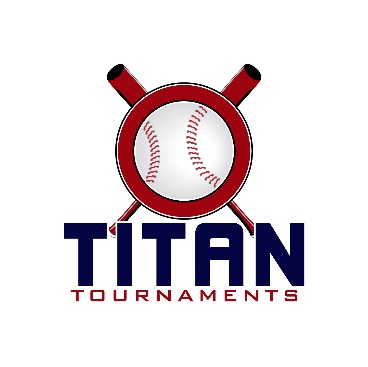 Thanks for playing ball with Titan!Roster and Waiver Forms must be submitted to the onsite director upon arrival and birth certificates must be available.8UKP, 10U, 12U at Victor Lord Park – 175 2nd St, Winder, GA13U “AA” at Victor Lord Park – 82 Maynard St, Winder, GA9U, 13U “A” at Signature Park – Georgia Hwy 211, Hoschton, GA(aka – Mulberry River Sports Complex)

Entry Fee - $415Sanction Fee: $35 if unpaid in 2024/ Admission: $7 Per SpectatorCoaches: 3 Passes Per TeamPlease check out the how much does my team owe document.Format: 2 Seeding Games & Single Elimination Bracket PlayPlease refer to pages 14-15 of our rule book for seeding procedures.
The on deck circle is on your dugout side. If you are uncomfortable with your player being that close to the batter, you may have them warm up further down the dugout, but they must remain on your dugout side.
Headfirst slides are allowed, faking a bunt and pulling back to swing is not allowed.
Runners must make an attempt to avoid contact, but do not have to slide.
Warm Up Pitches – 5 pitches between innings or 1 minute, whichever comes first.
Coaches – one defensive coach is allowed to sit on a bucket or stand directly outside of the dugout for the purpose of calling pitches. Two offensive coaches are allowed, one at third base, one at first base.
Offensive: One offensive timeout is allowed per inning.
Defensive: Three defensive timeouts are allowed during a seven inning game. On the fourth and each additional defensive timeout, the pitcher must be removed from the pitching position for the duration of the game. In the event of extra innings, one defensive timeout per inning is allowed.
An ejection will result in removal from the current game, and an additional one game suspension. Flagrant violations are subject to further suspension at the discretion of the onsite director.8UKP Games – 90 minutes finish the inning Victor Lord Park – 175 2nd St, Winder, GA*Please be prepared to play at least 15 minutes prior to your scheduled start times*Director – Ted (678)-764-1433Roster must be printed from the Titan website, completely filled out, and turned in to Ted, prior to your team’s 1st game.Keep a copy for yourself, you will be required to turn in a Titan roster at every tournament.All Games Saturday10U Games – 90 minutes finish the inning Victor Lord Park – 175 2nd St, Winder, GA*Please be prepared to play at least 15 minutes prior to your scheduled start times*Director – Ted (678)-764-1433Roster must be printed from the Titan website, completely filled out, and turned in to Ted, prior to your team’s 1st game.Keep a copy for yourself, you will be required to turn in a Titan roster at every tournament.All Games Saturday12U Games – 90 minutes finish the inning Victor Lord Park – 175 2nd St, Winder, GA*Please be prepared to play at least 15 minutes prior to your scheduled start times*Director – Ted (678)-764-1433Roster must be printed from the Titan website, completely filled out, and turned in to Ted, prior to your team’s 1st game.Keep a copy for yourself, you will be required to turn in a Titan roster at every tournament.All Games Saturday13U “AA” Games – 90 minutes finish the inning Victor Lord Park – 82 Maynard St, Winder, GA*Please be prepared to play at least 15 minutes prior to your scheduled start times*Director Ted –  (678)-764-1433Roster must be printed from the Titan website, completely filled out, and turned in to Ted, prior to your team’s 1st game.Keep a copy for yourself, you will be required to turn in a Titan roster at every tournament.All Games Saturday9U Games – 90 minutes finish the inning Signature Park – Georgia Hwy 211, Hoschton, GA(aka Mulberry River Sports Complex)*Please be prepared to play at least 15 minutes prior to your scheduled start times*Director – Allen (770)-895-5094Roster must be printed from the Titan website, completely filled out, and turned in to Allen, prior to your team’s 1st game.Keep a copy for yourself, you will be required to turn in a Titan roster at every tournament.All Games Saturday13U “A” Games – 90 minutes finish the inning Signature Park – Georgia Hwy 211, Hoschton, GA(aka Mulberry River Sports Complex)*Please be prepared to play at least 15 minutes prior to your scheduled start times*Director – Allen (770)-895-5094Roster must be printed from the Titan website, completely filled out, and turned in to Allen, prior to your team’s 1st game.Keep a copy for yourself, you will be required to turn in a Titan roster at every tournament.All Games SaturdayTimeFieldGroupTeamScoreTeam8:304SeedingHighlight Factory10-0Ambush Yarbrough10:154SeedingAC Athletics9-8Ambush Yarbrough12:004SeedingHighlight Factory12-3Fury Cooper1:454SeedingAC Athletics14-4Fury CooperTimeFieldGroupTeamScoreTeam3:304BracketGame 11 SeedHighlight Factory11-14 SeedFury Cooper5:154BracketGame 22 SeedAC Athletics13-83 SeedAmbush Yarbrough7:004BracketC-ShipWinner of Game 1Highlight Factory9-4Winner of Game 2AC AthleticsTimeFieldGroupTeamScoreTeam8:302SeedingWalton Scrappers11-14Fielder’s Choice8:303SeedingAthens Elite12-2Flush Baseball10:152SeedingWalton Scrappers2-8Premier Lions10:153SeedingAthens Elite5-14Georgia Legends12:002SeedingFielder’s Choice8-19Premier Lions12:003SeedingFlush Baseball9-15Georgia LegendsTimeFieldGroupTeamScoreTeam1:453BracketGame 14 SeedFielder’s Choice6-35 SEEDWalton Scrappers3:303BracketGame 23 SeedAthens Elite11-36 SeedFlush Baseball5:153Bracket
Game 3Winner of Game 1Fielder’s Choice9-111 SeedPremier Lions5:152Bracket
Game 4Winner of Game 2Athens Elite3-82 SeedGeorgia Legends7:003BracketC-ShipWinner of Game 3Premier Lions10-14Winner of Game 4Georgia LegendsTimeFieldGroupTeamScoreTeam8:301SeedingSocial Circle Bombers5-4Rangers10:151SeedingD Nation8-6Rangers12:001SeedingWOW Factor8-3Young Guns1:451SeedingWOW Factor14-2Social Circle Bombers1:452SeedingD Nation13-8Young GunsTimeFieldGroupTeamScoreTeam3:301BracketGame 14 SeedRangers0-135 SeedYoung Guns3:302BracketGame 22 SeedD Nation4-73 SeedSocial Circle Bombers5:151Bracket
Game 3Winner of Game 1Young Guns4-81 SeedWOW Factor7:001BracketC-ShipWinner of Game 2Social Circle Bombers0-12Winner of Game 3WOW FactorTimeFieldGroupTeamScoreTeam8:307“AA”706 Baseball Blue5-6Athens Biscuits10:157“AA”706 Baseball Blue15-3Misfits Reloaded12:007“AA”Athens Biscuits2-13Aces1:457“AA”Misfits Reloaded0-15AcesTimeFieldGroupTeamScoreTeam3:307BracketGame 11 SeedAces16-44 SeedMisfits Reloaded5:157BracketGame 22 SeedAthens Biscuits10-43 Seed706 Baseball Blue7:007BracketC-ShipWinner of Game 1Aces4-3Winner of Game 2Athens BiscuitsTimeFieldGroupTeamScoreTeam8:301TitanNationals Baseball10-10Dirtbags Next8:302TitanNH Spartans7-14Swamp Donkeys10:151SpartanEC Young Guns13-6Social Circle Bananas10:152SpartanAthens Elite22-0Dirty South Savages12:001TitanNationals Baseball5-7Swamp Donkeys12:002TitanNH Spartans3-22Dirtbags Next1:451SpartanEC Young Guns10-13Dirty South Savages1:452SpartanAthens Elite17-0Social Circle BananasTimeFieldGroupTeamScoreTeam3:304GoldGame 1Titan 1 SeedSwamp Donkeys11-9Spartan 2 SeedDirty South Savages5:154GoldGame 2Spartan 1 SeedAthens Elite7-5Titan 2 SeedDirtbags Next7:004GoldC-ShipWinner of Game 1Swamp Donkeys3-14Winner of Game 2Athens EliteTimeFieldGroupTeamScoreTeam3:304SilverGame 1Titan 3 SeedNationals Baseball11-15Spartan 4 SeedSocial Circle Bananas5:154SilverGame 2Spartan 3 SeedEC Young Guns16-0Titan 4 SeedNH Spartans7:004SilverC-ShipWinner of Game 1Social Circle Bananas8-9Winner of Game 2EC Young GunsTimeFieldGroupTeamScoreTeam8:303“A”AC Athletics Braves0-9ATL Angels10:153“A”AC Athletics Braves4-9Newton Rookies12:003“A”ATL Angels1-9OC Legends 131:453“A”Newton Rookies11-6OC Legends 13TimeFieldGroupTeamScoreTeam3:303BracketGame 11 SeedNewton Rookies12-24 SeedAC Athletics Braves5:153BracketGame 22 SeedATL Angels0-83 SeedOC Legends 137:003BracketC-ShipWinner of Game 1Newton Rookies8-7Winner of Game 2OC Legends 13